Гулаков Андрей ВикторовичExperience:Documents and further information:Паспорт Моряка №АВ387363, Заг.Паспорт №АХ915063, Свид Моториста№00362/2008/06 подтвержд. №00362/2008/06 , Свидельство токаря №00182/2008/06 Подтвержд. №00182/2008/06 , МБЖС №108795/MPSPosition applied for: Motorman 2nd classDate of birth: 20.12.1980 (age: 36)Citizenship: UkraineResidence permit in Ukraine: NoCountry of residence: UkraineCity of residence: MariupolPermanent address: ул. Боткина 30Contact Tel. No: +38 (095) 200-30-46E-Mail: sergey21@hitline.net.uaU.S. visa: NoE.U. visa: NoUkrainian biometric international passport: Not specifiedDate available from: 16.06.2009English knowledge: PoorMinimum salary: 1200 $ per monthPositionFrom / ToVessel nameVessel typeDWTMEBHPFlagShipownerCrewingMotorman 2nd class20.11.2008-06.04.2009Андрей ГулаковDry Cargo4624тSKL2*660h,pУкраинаТФДУкр АЗов Крюинг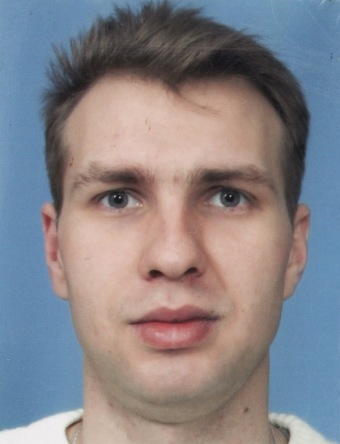 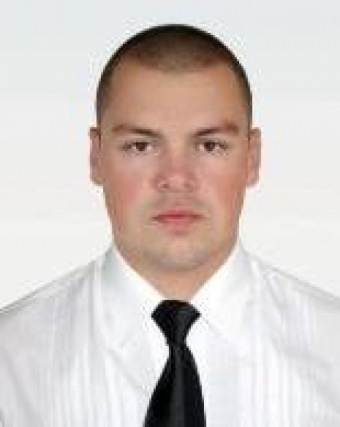 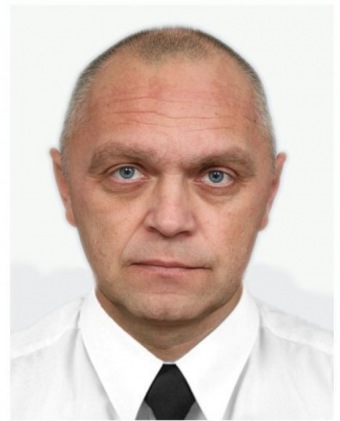 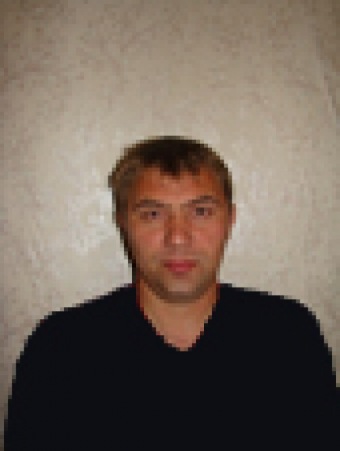 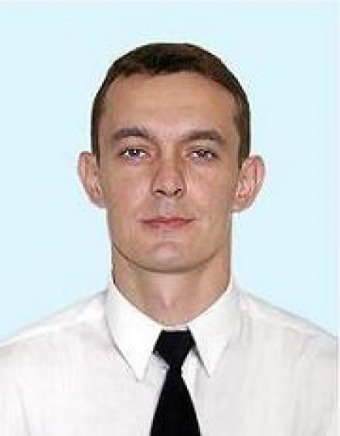 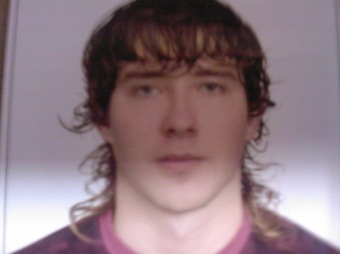 